Co może robić wiatr?– rozwiązanie zagadki słownej, zabawa konstrukcyjna i badawcza, dostrzeganie wpływu podmuchu powietrza na szybkość kręcenia się wiatraków. Zadajemy dziecku zagadkę, zachęcając je do odpowiedzi i do rozmowy odnoszącej się do dotychczasowej  wiedzy i doświadczeń na temat wiatru.Jeżeli go nie ma –Listek ani drgnie,A gdy mocno dmuchnie –Wielkie drzewa gnie.Zbigniew DmitrocaDziecko znajduje rozwiązanie zagadki. Następnie rodzic proponuje wykonanie prostych wiatraczków z kwadratowych kartoników i przeprowadzają wspólnie ćwiczenia obrazujące, jak zachowująsię wiatraczki pod wpływem podmuchów wywoływanych przez urządzenia, takie jak suszarka do włosów czy wentylator. Dziecko samodzielnie dmucha na wiatraczek z różną siłą, wprawiając go 
w ruch . Można też obracać się wokół własnej osiz wiatraczkiem, a ten będzie się sam kręcił. Na koniec dzielimy się wnioskami z obserwacji.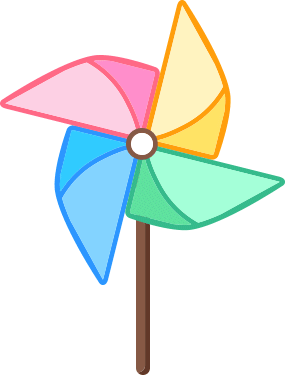 Cele – dziecko:• konstruuje wiatrak z papieru według wzoru,• dostrzega zależność między siłą podmuchu,
  a szybkością kręcenia się wiatrakaPomoce: 
Z. Dmitroca „Zagadki wesołej gromadki”, 
Świat Książki, Warszawa 2008,suszarka, wentylator, kartki,
nożyczki, korki, pinezki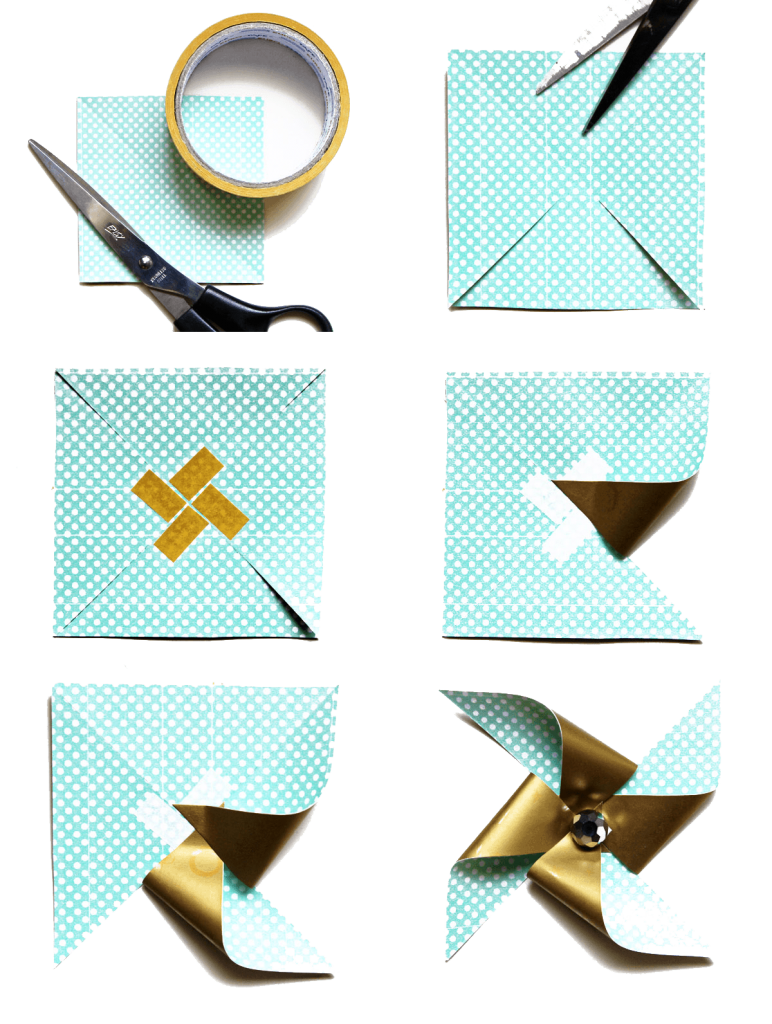 